25 ноября 2013 годаПротоколсовместного заседания Комитетов Городской Думы Петропавловск-Камчатского городского округа по проблемам развития местного самоуправления, по бюджету, по городскому хозяйству и по собственности, земельным отношениям, предпринимательству и инвестициямПОВЕСТКА ДНЯ:(1) О принятии решения о внесении изменений в Решение Городской Думы Петропавловск-Камчатского городского округа от 04.12.2012  № 4-нд               «О бюджете Петропавловск-Камчатского городского округа на 2013 год и плановый период 2014-2015 годов».Докл. Чубкова Ольга Сергеевна (2) О принятии в первом чтение проекта решения Городской Думы Петропавловск-Камчатского городского округа «О бюджете Петропавловск-Камчатского городского округа на 2014 год и плановый период 2015-2016 годов». Докл. Чубкова Ольга Сергеевна(3) О принятии решения о внесении изменений в Устав Петропавловск-Камчатского городского округа.Докл. Иваненко Виталий Юрьевич(5) О принятии решения о внесении изменений в Решение Городской Думы Петропавловск-Камчатского городского округа от 28.08.2013 № 118-нд  «О Кодексе этики и служебного поведения муниципального служащего Петропавловск-Камчатского городского округа».Докл. Комкова Вероника Сергеевна(6) Об утверждении штатной численности Контрольно-счетной палаты Петропавловск-Камчатского городского округа.Докл. Новиков Андрей Александрович(7) О принятии решения о внесении изменения в Решение Городской Думы Петропавловск-Камчатского городского округа от 06.03.2013  № 42-нд                       «О порядке управления и распоряжения имуществом, находящимся в муниципальной собственности Петропавловск-Камчатского городского округа».Докл. Литвинова Лина Фёдоровна(8) О принятии решения о внесении изменений в Решение Городской Думы Петропавловск-Камчатского городского округа от 06.05.2013 № 71-нд              «О порядке предоставления жилых помещений муниципального специализированного жилищного фонда в Петропавловск-Камчатском городском округе».Докл. Литвинова Лина ФёдоровнаО принятии решения о внесении изменения в Решение Городской Думы Петропавловск-Камчатского городского округа от 28.02.2012 № 486-нд                                 «Об установлении нормы предоставления площади жилого помещения по договору социального найма и учетной нормы площади жилого помещения на территории Петропавловск-Камчатского городского округа».Докл. Литвинова Лина Фёдоровна(11) О требовании прокурора г.Петропавловска-Камчатского от 25.10.2013 № 07/31-52-2013 «Об изменении нормативного правового акта с целью исключения выявленных коррупциогенных факторов». Докл. Иваненко Виталий Юрьевич(12) О внесении изменений в решение Городской Думы Петропавловск-Камчатского городского округа от 22.10.2008 № 330-р «Об учреждении Департамента организации муниципальных закупок Петропавловск-Камчатского городского округа, утверждении Положения о нем и Порядка взаимодействия муниципальных заказчиков и органа, уполномоченного на осуществление функций по размещению заказов для муниципальных заказчиков Петропавловск-Камчатского городского округа».Докл. Сизинцева Елена ВикторовнаО принятии решения о внесении изменений в Решение Городской Думы Петропавловск-Камчатского городского округа от 28.09.2011 № 429-нд                      «О порядке принятия решений об установлении тарифов на услуги и работы муниципальных предприятий и учреждений в Петропавловск-Камчатском городского округе».Докл. Ющенко Нина Витальевна Об информации о плановой и фактической деятельности                                          ОАО «Петропавловский Молокозавод», ОАО «Автобусный парк»,                          ОАО «Городской автобусный парк №4» и  ОАО «Городской автобусный парк №5» в 2013 году и плановые периоды 2014-2015г.г.Докл. Ющенко Нина Витальевна	СЛУШАЛИ: по повестке дня: Иваненко В.Ю.РЕШИЛИ: принять повестку дня за основу.	Голосовали: «за» - единогласно.СЛУШАЛИ: по первому вопросу повестки дня: «О принятии решения             о внесении изменений в Решение Городской Думы Петропавловск-Камчатского городского округа от 04.12.2012  № 4-нд «О бюджете Петропавловск-Камчатского городского округа на 2013 год и плановый период 2014-2015 годов» - Чубкову О.С.ВЫСТУПАЛИ: Новиков А.А., Кочеткова В.А. Заслушав докладчика члены Комитетов Городской Думы Петропавловск-Камчатского Городского округа по проблемам развития местного самоуправления, по бюджету, по городскому хозяйству и по собственности, земельным отношениям, предпринимательству и инвестициям (далее – Комитеты) РЕШИЛИ: одобрить проект правового акта и рекомендовать Городской Думе принять правовой акт в целом. Голосовали: «за» - единогласно.СЛУШАЛИ: по второму вопросу повестки дня: «О принятии в первом чтение проекта решения Городской Думы Петропавловск-Камчатского городского округа «О бюджете Петропавловск-Камчатского городского округа на 2014 год и плановый период 2015-2016 годов» - Чубкову О.С.ВЫСТУПАЛИ: Иваненко В.Ю., Ребенок Ю.В., Мечетин С.И., Сабуров А.Г., Новиков А.А.,  Стуков А.Ю.Заслушав докладчика и обсудив поступившие предложения члены Комитетов РЕШИЛИ: Одобрить проект правового акта и рекомендовать Городской Думе принять правовой акт в целом.Целевые программы, утвержденные постановлением администрации Петропавловск-Камчатского городского округа от 31.10.2013 № 3165,                           от 31.10.2013 № 3166, от 31.10.2013 № 3180, от 31.10.2013 № 3183,                                  от 31.10.2013 № 3184,  от 01.11.2013 № 3185, от 01.10.2013 № 3187,                                           от 01.11.2013 № 3189 рассмотреть на профильных комитетах Городской Думы.Комитету городского хозяйства администрации Петропавловск-Камчатского городского округа предоставить ориентировочный перечень работ, содержащихся в наказах избирателей депутатам Городской Думы Петропавловск-Камчатского городского округа, планируемых к выполнению в 2014 году в рамках муниципальных программ,  в рабочую группу по рассмотрению перечня предложений избирателей, поступивших депутатам Городской Думы Петропавловск-Камчатского городского округа, утвержденной распоряжением администрации Петропавловск-Камчатского городского округа от 28.08.2013 № 334-р, для рассмотрения.Департаменту социального развития администрации Петропавловск-Камчатского городского округа предоставить информацию о планируемых ремонтных работах учреждений социальной сферы Петропавловск-Камчатского городского округа на 2014 год в рабочую группу по рассмотрению перечня предложений избирателей, поступивших депутатам Городской Думы Петропавловск-Камчатского городского округа, утвержденной распоряжением администрации Петропавловск-Камчатского городского округа от 28.08.2013            № 334-р, для рассмотрения.Голосовали: «за» - единогласно.СЛУШАЛИ: по третьему вопросу повестки дня: «О принятии решения о внесении изменений в Устав Петропавловск-Камчатского городского округа» - Иваненко В.Ю.Заслушав докладчика обсудив поступившие предложения члены Комитетов РЕШИЛИ: одобрить проект правового акта и рекомендовать Городской Думе принять правовой акт в целом.Голосовали: «за» - единогласно.СЛУШАЛИ: по четвертому вопросу повестки дня: «О принятии решения о внесении изменений в Решение Городской Думы Петропавловск-Камчатского городского округа от 28.08.2013 № 118-нд  «О Кодексе этики и служебного поведения муниципального служащего Петропавловск-Камчатского городского округа» - Комкову В.С.Заслушав докладчика обсудив поступившие предложения члены Комитетов РЕШИЛИ одобрить проект правового акта и рекомендовать Городской Думе принять правовой акт в целом.Голосовали: «за» - единогласно.СЛУШАЛИ: по пятому вопросу повестки дня: «Об утверждении штатной численности Контрольно-счетной палаты Петропавловск-Камчатского городского округа» - Новикова А.А.ВЫСТУПАЛИ: Агеев В.А., Мечетин С.И., Шуваев Ю.И., Сабуров А.Г.,  Тимофеев Д.Р.Заслушав докладчиков и обсудив поступившие предложения члены Комитетов ГОЛОСОВАЛИ:Одобрить проект правового акта и рекомендовать Городской Думе принять правовой акт в целом -«за» - 14 чел. (предложение принято);Принять информацию к сведению. Рассмотреть данный вопрос с учетом заключения антикоррупционной экспертизы Городской Думы Петропавловск-Камчатского городского округа  -«за» - 4 чел. (предложение не принято);Рекомендовать Городской Думе снять данный вопрос с повестки дня сессии -«за» - 1 чел. (предложение не принято).Не принимали участия в голосовании – 8.СЛУШАЛИ: по шестому вопросу повестки дня: «О принятии решения  о внесении изменения в Решение Городской Думы Петропавловск-Камчатского городского округа от 06.03.2013  № 42-нд «О порядке управления и распоряжения имуществом, находящимся в муниципальной собственности Петропавловск-Камчатского городского округа» - Литвинову Л.Ф.ВЫСТУПАЛ: Чеботарев К.Ю.Заслушав докладчика обсудив поступившие предложения члены Комитетов РЕШИЛИ: одобрить проект правового акта и рекомендовать Городской Думе принять правовой акт в целом с учетом заключения юридического отдела аппарата Городской Думы от 15.11. 2013 № 118 и заключения Комиссии Городской Думы по проведению антикоррупционной экспертизы от 20.11.2013               № 121. Голосовали: «за» - единогласно.СЛУШАЛИ: по седьмому вопросу повестки дня: «О принятии решения о внесении изменений в Решение Городской Думы Петропавловск-Камчатского городского округа от 06.05.2013 № 71-нд «О порядке предоставления жилых помещений муниципального специализированного жилищного фонда в Петропавловск-Камчатском городском округе» - Литвинову Л.Ф.Заслушав докладчика обсудив поступившие предложения члены Комитетов РЕШИЛИ: одобрить проект правового акта и рекомендовать Городской Думе принять правовой акт в целом. Голосовали: «за» - единогласно.СЛУШАЛИ: по восьмому вопросу повестки дня: «О принятии решения о внесении изменения в Решение Городской Думы Петропавловск-Камчатского городского округа от 28.02.2012 № 486-нд «Об установлении нормы предоставления площади жилого помещения по договору социального найма и учетной нормы площади жилого помещения на территории Петропавловск-Камчатского городского округа» - Ващилко А.П.Заслушав докладчика обсудив поступившие предложения члены Комитетов РЕШИЛИ: одобрить проект правового акта и рекомендовать Городской Думе принять правовой акт в целом.Голосовали: «за» - единогласно.СЛУШАЛИ: по девятому вопросу повестки дня: «О требовании прокурора г.Петропавловска-Камчатского от 25.10.2013 № 07/31-52-2013                  «Об изменении нормативного правового акта с целью исключения выявленных коррупциогенных факторов» - Иваненко В.Ю. ВЫСТУПАЛИ: Новиков А.А., Рубанченко А.А., Мечетин С.И.,                     Чеботарев К.Ю., Новицкая Е.Ю., Стуков А.Ю.  Заслушав докладчика обсудив поступившие предложения члены Комитетов ГОЛОСОВАЛИ:Рекомендовать Городской Думе в удовлетворении требования прокурора города Петропавловска-Камчатского от 25.10.2013 № 07/31-52-2013                                об изменении Решения Городской Думы Петропавловск-Камчатского городского округа от 28.08.2013 № 108-нд «О порядке предоставления в аренду объектов муниципального нежилого фонда в Петропавловск-Камчатском городском округе» с целью исключения выявленных коррупциогенных факторов отказать – «за» - 12 чел.  (предложение принято).Рекомендовать Городской Думе требование прокурора города Петропавловска-Камчатского от 25.10.2013 № 07/31-52-2013 об изменении Решения Городской Думы Петропавловск-Камчатского городского округа от 28.08.2013 № 108-нд «О порядке предоставления в аренду объектов муниципального нежилого фонда в Петропавловск-Камчатском городском округе» удовлетворить -«за» - 6 чел.  (предложение не принято).Не принимали участия в голосовании – 4. СЛУШАЛИ: по десятому вопросу повестки дня: «О внесении изменений в решение Городской Думы Петропавловск-Камчатского городского округа от 22.10.2008 № 330-р «Об учреждении Департамента организации муниципальных закупок Петропавловск-Камчатского городского округа, утверждении Положения о нем и Порядка взаимодействия муниципальных заказчиков и органа, уполномоченного на осуществление функций по размещению заказов для муниципальных заказчиков Петропавловск-Камчатского городского округа» - Сизинцеву Е.В.Заслушав докладчика обсудив поступившие предложения члены Комитетов РЕШИЛИ: одобрить проект правового акта и рекомендовать Городской Думе принять правовой акт в целом с учетом заключения юридического отдела аппарата Городской Думы Петропавловск-Камчатского городского округа               от  20.11.2013 № 121.Голосовали: «за» - единогласно.СЛУШАЛИ: по одиннадцатому вопросу повестки дня:                                    «О принятии решения о внесении изменений в Решение Городской Думы Петропавловск-Камчатского городского округа от 28.09.2011 № 429-нд                      «О порядке принятия решений об установлении тарифов на услуги и работы муниципальных предприятий и учреждений в Петропавловск-Камчатском городского округе» - Ющенко Н.В.Заслушав докладчика обсудив поступившие предложения члены Комитетов РЕШИЛИ: одобрить проект правового акта и рекомендовать Городской Думе принять правовой акт в целом.Голосовали: «за» - единогласно.СЛУШАЛИ: по двенадцатому вопросу повестки дня:                            «Об информации о плановой и фактической деятельности                                          ОАО «Петропавловский Молокозавод», ОАО «Автобусный парк», ОАО «Городской автобусный парк №4» и  ОАО «Городской автобусный парк №5»             в 2013 году и плановые периоды 2014-2015г.г.» - Ющенко Н.В.ВЫСТУПАЛИ: Новиков А.А., Чубкова О.С.Заслушав докладчика обсудив поступившие предложения члены Комитетов РЕШИЛИ: Информацию принять к сведению.Рекомендовать администрации Петропавловск-Камчатского городского округа:- уточнить предоставленные в ответе от 15.11.2013 № 01-01-01/3331/13 данные и направить доработанную информацию в адрес Комитета Городской Думы по бюджету.- направить в адрес Комитета Городской Думы по бюджету утвержденные Советом Директоров прогнозные оценки дивидендов на 2014-2016 годы Обществ, 100% акций которых находится в собственности городского округа.Голосовали: «за» - единогласно.Заместитель председателя Городской Думы Петропавловск-Камчатского городского округа, председатель Комитета Городской Думы по проблемам развития местного самоуправления 		          В.Ю. Иваненко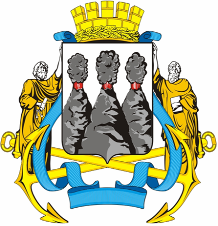 ГОРОДСКАЯ ДУМАПЕТРОПАВЛОВСК-КАМЧАТСКОГОГОРОДСКОГО ОКРУГА. Петропавловск-Камчатский, ул. Ленинская, д. 14, тел./факс (8-4152) 42-52-29, www.dumapk.ru. Петропавловск-Камчатский, ул. Ленинская, д. 14, тел./факс (8-4152) 42-52-29, www.dumapk.ruПредседательствовал:Председательствовал:Председательствовал:Иваненко В.Ю.-заместитель председателя Городской Думы Петропавловск-Камчатского городского округа, председатель Комитета Городской Думы по проблемам развития местного самоуправления, депутат Городской Думы Петропавловск-Камчатского городского округа по единому муниципальному избирательному округу.Присутствовали члены комитета:Присутствовали члены комитета:Присутствовали члены комитета:Агеев В.А.депутат Городской Думы Петропавловск-Камчатского городского округа по избирательному округу № 5;Афонин М.Г.-член Комитета Городской Думы по собственности, земельным отношениям, предпринимательству                                     и инвестициям, председатель Молодежного Правительства Камчатского края;Воровский А.В.-депутат Городской Думы по единому муниципальному избирательному округу;Горбикова О.В.-член комитета по собственности, земельным отношениям, предпринимательству и инвестициям; исполнительный директор некоммерческого партнерства «Ассоциация предприятий и предпринимателей Камчатки»;  Гнездилов Д.А.-депутат Городской Думы по единому муниципальному избирательному округу;Камгазов А.М.-депутат Городской Думы по избирательному округу              № 4;Комиссаров В.В.-депутат Городской Думы по избирательному округу              № 6;Кочеткова В.А.-аудитор Контрольно-счетной палаты Петропавловск-Камчатского городского округа;Лукьяненко В.А.-член Комитета Городской Думы по проблемам развития местного самоуправления;Макарова Е.И.-руководитель инспекции Российской Федерации по налогам и сборам г. Петропавловска-Камчатского;Манаева А.А. -председатель комитета по управлению имуществом администрации Петропавловск-Камчатского городского округа;Мелехин В.Э.-депутат Городской Думы по избирательному округу               № 3, заместитель председателя Комитета Городской Думы по бюджету;Мечетин С.И.-заместитель председателя Городской Думы, председатель Комитета Городской Думы по городскому хозяйству, депутат по избирательному округу № 3;Наумов А.Б.депутат Городской Думы по единому муниципальному избирательному округу, председатель Комиссии Городской Думы по Регламенту и депутатской этике;Новиков А.А.-председатель Контрольно-счетной палаты Петропавловск-Камчатского городского округа;Новицкая Е.Ю.-заместитель Главы администрации Петропавловск-Камчатского городского округа – руководитель Аппарата администрации Петропавловск-Камчасткого городского округа;Привалова Е.М.-аудитор Контрольно-счетной палаты Петропавловск-Камчатского городского округаПрудкий Д.А.член Комитета Городской Думы по городскому хозяйству;Ребенок Ю.В.-депутат Городской Думы по избирательному округу              № 2, заместитель председателя Комитета Городской Думы по бюджету;Сабуров А.Г.-депутат Городской Думы по единому муниципальному избирательному округу;Сароян С.А.-депутат Городской Думы по избирательному округу            № 7;Стуков А.Ю.-депутат Городской Думы по избирательному округу             № 8;Тимофеев Д.Р.-депутат Городской Думы по единому муниципальному избирательному округу, заместитель председателя Комитета Городской Думы по городскому хозяйству;Чеботарев К.Ю.председатель Комитета Городской дума по собственности, земельным отношениям, предпринимательству и инвестициям, депутат Городской Думы по избирательному округу №7;Чубкова О.С.-заместитель Главы администрации Петропавловск-Камчатского городского округа - руководитель Департамента финансов администрации Петропавловск-Камчатского городского округа;Шуваев Ю.И.-депутат Городской Думы по единому муниципальному избирательному округу;Отсутствовали:Долгунков А.А.-депутат Городской Думы по единому муниципальному избирательному округу;Иванов А.В.-член Комитета Городской Думы по бюджету, общественная организация «Ассоциация операторов связи Камчатского края»;Илюшин А.В.-депутат Городской Думы по единому муниципальному избирательному округу;Калашников В.Ю.   -депутат Городской Думы по единому муниципальному избирательному округу;Катреча Н.К. -депутат Городской Думы по избирательному округу              № 4; Кирносенко А.В.-депутат Городской Думы по избирательному округу                           № 5, председатель Комитета Городской Думы                                     по молодежной политике, физической культуре, спорту                       и туризму, -депутат Городской Думы по избирательному округу № 5;Кнерик В.А.-депутат Городской Думы по единому муниципальному избирательному округу;Питерский А.А.,-депутат Городской Думы по избирательному округу              № 1;Слыщенко К.Г.-Глава Петропавловск-Камчатского городского округа, исполняющий полномочия председателя Городской Думы, председатель Комитета Городской Думы по бюджету;Смирнов С.И.-депутат Городской Думы по избирательному                      округу  № 6, заместитель председателя Городской Думы. Приглашенные:Батареев В.А.-советник председателя Городской Думы;Ващилко А.П.-заместитель руководителя Департамента управления жилищным фондом администрации Петропавловск-Камчатского городского округа;Вдовыдченко В.М.-руководитель аппарата Городской Думы;Задорожняя Э.О.-начальник правового отдела администрации Петропавловск-Камчатского городского округа;Заичкина М.Н.-заместитель председателя Комитета по управлению имуществом администрации Петропавловск-Камчатского городского округа;Иванков Т.П.-консультант отдела аппарата Городской Думы                                         по организационно-правовому обеспечению органов Городской Думы и депутатских объединений;Капанадзе Л.Э.-начальник отдела учета и отчетности Департамента финансов администрации Петропавловск-Камчатского городского округа;Катрук Т.О.-заместитель руководителя аппарата Городской Думы, начальник юридического отдела аппарата Городской Думы; Каюмов В.В.-заместитель Главы администрации Петропавловск-Камчатского городского округа, председатель Комитета городского хозяйства администрации Петропавловск-Камчатского городского округа;Кобелева Е.А.-заместитель руководителя Департамента организации муниципальных закупок администрации Петропавловск-Камчатского городского округа;Комкова В.С.-советник юридического отдела аппарата Городской Думы Петропавловск-Камчатского городского округа; Литвинова Л.Ф.-заместитель Главы администрации Петропавловск-Камчатского городского округа–руководитель Департамента управления жилищным фондом администрации Петропавловск-Камчатского городского округа;Рубанченко А.А.-руководитель Департамента градостроительства и земельных отношений администрации Петропавловск-Камчатского городского округа;Сизинцева Е.В.-руководитель Департамента организации муниципальных закупок администрации Петропавловск-Камчатского городского округа;Тараканова Т.В.-заместитель председателя Комитета по управлению имуществом администрации Петропавловск-Камчатского городского округа;Толоконникова М.В.-старший специалист 1 разряда отдела аппарата Городской Думы по организационно-правовому обеспечению органов Городской Думы и депутатских объединений;Чубкова О.С.-заместитель Главы администрации Петропавловск-Камчатского городского округа – руководитель Департамента финансов администрации Петропавловск-Камчатского городского округа;Ющенко Н.В. -начальник Управления экономики администрации Петропавловск-Камчатского городского округа.